３年　身の回りの生物１／８時「昆虫のなかまを見つけよう」３年　身の回りの生物１／８時「昆虫のなかまを見つけよう」本時のねらい身の回りの生物の様子から，昆虫の体のつくりについて問題を見いだし，予想や仮説を基に調べる方法を発想することができる。事象提示のねらい・チョウの体のつくりを想起してからアリの体のつくりを想像してかかせることで，アリの体のつくりに関心を持たせ，児童に問題を見いださせる。・チョウと同じくアリも昆虫なのかどうかを考えさせることで，アリを観察する際の観点を児童に発想させる。事象提示　　　　　　　　　　　 ・アリの体のつくりを想像しながら絵に表し，互いの絵を見比べる。→　　　　　　　　　　　　　　　　　　　　　　　　　　　　　　　　　　※羽がないために捕獲や観察が容易にでき，児童一人一人に実物を見せることが可能なアリを使用する。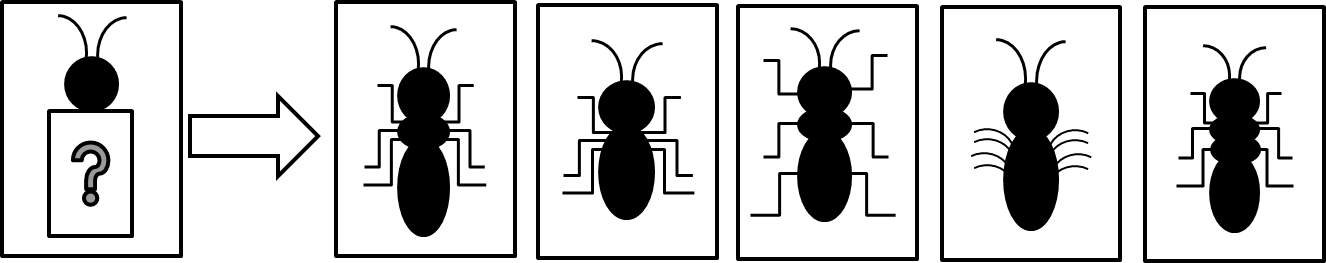 事象提示のねらい・チョウの体のつくりを想起してからアリの体のつくりを想像してかかせることで，アリの体のつくりに関心を持たせ，児童に問題を見いださせる。・チョウと同じくアリも昆虫なのかどうかを考えさせることで，アリを観察する際の観点を児童に発想させる。事象提示　　　　　　　　　　　 ・アリの体のつくりを想像しながら絵に表し，互いの絵を見比べる。→　　　　　　　　　　　　　　　　　　　　　　　　　　　　　　　　　　※羽がないために捕獲や観察が容易にでき，児童一人一人に実物を見せることが可能なアリを使用する。事象提示のねらい・チョウの体のつくりを想起してからアリの体のつくりを想像してかかせることで，アリの体のつくりに関心を持たせ，児童に問題を見いださせる。・チョウと同じくアリも昆虫なのかどうかを考えさせることで，アリを観察する際の観点を児童に発想させる。事象提示　　　　　　　　　　　 ・アリの体のつくりを想像しながら絵に表し，互いの絵を見比べる。→　　　　　　　　　　　　　　　　　　　　　　　　　　　　　　　　　　※羽がないために捕獲や観察が容易にでき，児童一人一人に実物を見せることが可能なアリを使用する。疑問や好奇心を持つ疑問や好奇心を持つ問題を見いだす問題を見いだす問題を見いだす予想や仮説を立てる観察の方法を発想する以後の流れ・アリを観察し，アリがチョウと同じ昆虫であることをまとめた後，児童からの「他にどんな昆虫がいるのか」という疑問を基に，バッタやトンボの体のつくりを調べさせる。以後の流れ・アリを観察し，アリがチョウと同じ昆虫であることをまとめた後，児童からの「他にどんな昆虫がいるのか」という疑問を基に，バッタやトンボの体のつくりを調べさせる。以後の流れ・アリを観察し，アリがチョウと同じ昆虫であることをまとめた後，児童からの「他にどんな昆虫がいるのか」という疑問を基に，バッタやトンボの体のつくりを調べさせる。